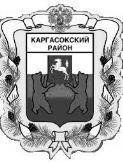 МУНИЦИПАЛЬНОЕ ОБРАЗОВАНИЕ «Каргасокский район»ТОМСКАЯ ОБЛАСТЬДУМА КАРГАСОКСКОГО РАЙОНАО внесении изменений в Устав муниципального образования «Каргасокский район»            В целях приведения Устава муниципального образования «Каргасокский район» в соответствие с Федеральным законом Российской Федерации от 04.08.2023г. №420-ФЗ «О внесении изменений в Федеральный закон "Об общих принципах организации местного самоуправления в Российской Федерации" и статью 44 Федерального закона "Об общих принципах организации публичной власти в субъектах Российской Федерации», Федеральным законом от 02.11.2023 №517-ФЗ «О внесении изменений в Федеральный закон «Об общих принципах организации местного самоуправления в Российской Федерации»,  руководствуясь пунктом 1 части 10 статьи 35 Федерального закона от 06.10.2003 №131-ФЗ «Об общих принципах организации местного самоуправления в Российской Федерации», статьей 39 Устава муниципального образования «Каргасокский район»РЕШИЛА:         1. Внести в Устав муниципального образования «Каргасокский район» следующие изменения:        1) Подпункт 11 пункта 1 статьи 10 «Полномочия органов местного самоуправления муниципального образования «Каргасокский район» по решению вопросов местного значения», изложить в следующей редакции:- осуществление международных и внешнеэкономических связей в соответствии Федеральным законом от 06.10.2003г. №131-ФЗ «Об общих принципах организации местного самоуправления в Российской Федерации»;       2) Подпункт 31 пункта 1 ст. 9  «Вопросы местного значения муниципального образования «Каргасокский район» изложить в следующей редакции:-  организация и осуществление мероприятий межпоселенческого характера по работе с детьми и молодежью, участие в реализации молодежной политики, разработка и реализация мер по обеспечению и защите прав и законных интересов молодежи, разработка и реализация муниципальных программ по основным направлениям реализации молодежной политики, организация и осуществление мониторинга реализации молодежной политики в поселении;Статью 28 дополнить пунктом 6.2. следующего содержания:- Глава муниципального образования освобождается от ответственности за несоблюдение ограничений и запретов, требований о предотвращении или об урегулировании конфликта интересов и неисполнение обязанностей, установленных Федеральным законом  №131-ФЗ от 06.10.2003 и другими федеральными законами в целях противодействия коррупции, в случае, если несоблюдение таких ограничений, запретов и требований, а также неисполнение таких обязанностей признается следствием не зависящих от него обстоятельств в порядке, предусмотренном частями 3 - 6 статьи 13 Федерального закона от 25 декабря 2008 года № 273-ФЗ «О противодействии коррупции».      2. Настоящее решение подлежит официальному опубликованию в установленном порядке после его государственной регистрации и вступает в силу со дня официального опубликования.      3. Направить настоящее решение Главе Каргасокского района для подписания, осуществления государственной регистрации в установленном законом порядке и официального опубликования.      4.   Контроль за исполнением настоящего решения возложить на правовой комитет Думы Каргасокского района. Председатель Думы Каргасокского района                                                                                        М.В. ХлопотнойГлава Каргасокского района                                                                                  А.П. АщеуловРЕШЕНИЕ                                                                     проект РЕШЕНИЕ                                                                     проект РЕШЕНИЕ                                                                     проект 21.02.2024№ ____ с. Каргасокс. Каргасок